The Battle of Moore’s Creek Bridge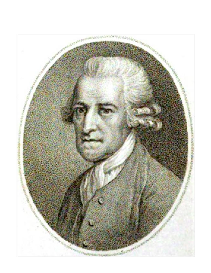 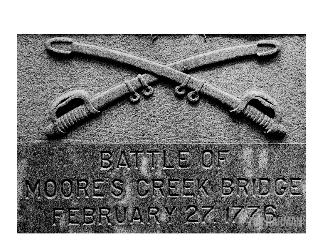 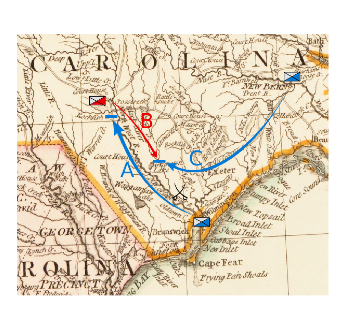 The Battle of Moore’s Creek Bridge